Statistiskie rādītāji:Pakalpojumi bibliotēkas lietotājiem:AptaujaTop of FormLīksnas  pagasta  bibliotēkaLīksnas  pagasta  bibliotēkaAdrese:Daugavas iela 8, Līksna, Līksnas pagasts, Daugavpils novads, LV-5456Vadītāja: Mārīte ZaķeKontakttālrunis: 65475235E-pasts: biblioteka@liksna.lvwww.liksna.lvwww.kulturaskarte.lvwww.biblioteka.lvBibliotēka atvērta apmeklētājiem: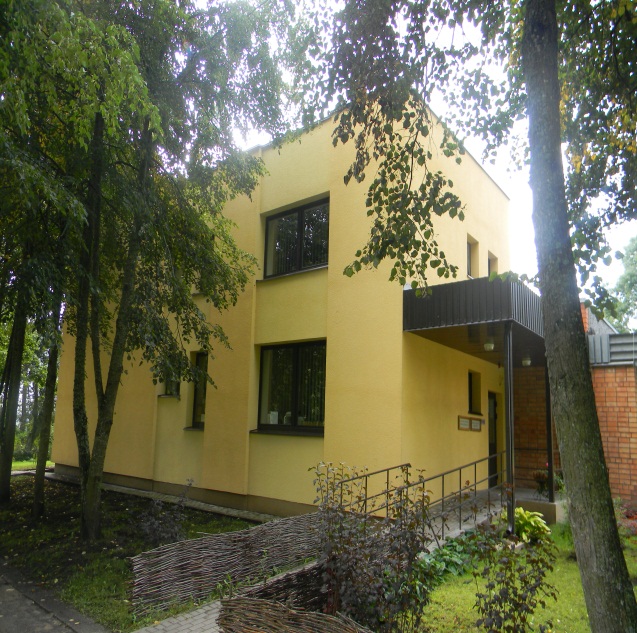 2010201120122013Lietotāji271271256257Apmeklējumi3058302729083003Izsniegums7862769776187713Krājums7136671069557084NosaukumsAprakstsAbonētās datubāzesBezmaksas piekļuve abonētajām datu bāzēm internetā www.letonika.lv, www.lursoft.lvDatori un internets7 datorizētas darba vietas ar bezmaksas pieeju internetam un bezvadu internetamApmācības un konsultācijasKonsultācijas darbam ar datoru un internetuEkskursijaEkskursija pa bibliotēkuIzdevumu rezervēšana, nodošanas termiņa pagarināšanaGrāmatu un citu materiālu nodošanas termiņu pagarināšana  pa tālruni: 65475235, e-pastu: biblioteka@liksna.lvDaugavpils novada bibliotēku kopkatalogsNovada bibliotēku kopkatalogs, kas nodrošina informācijas meklēšanu Daugavpils novada bibliotēku elektroniskajā kopkatalogā:  http://www.naujene.biblioteka.lv/alise;Bibliotēkas krājuma izmantošanaGrāmatu, žurnālu, laikrakstu un citu dokumentu izsniegšanaStarpbibliotēku abonementsIespieddarbus, kuri nav pieejami Līksnas pagasta  bibliotēkā, var pasūtīt izmantojot starpbibliotēku abonementu (SBA);Uzziņas un konsultācijasKonsultācijas par bibliotēku un tās izmantošanas iespējām, tematisko un informacionālo uzziņu izpilde